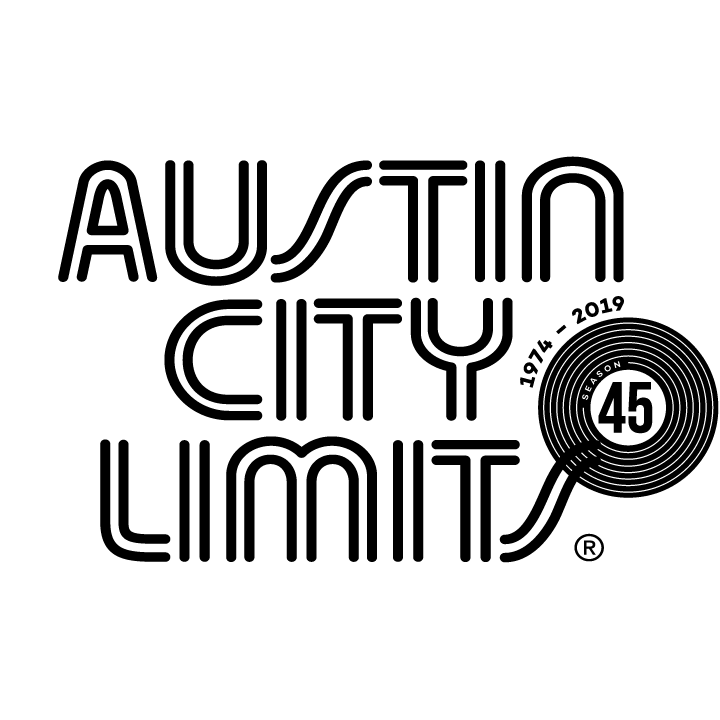 Austin City Limits Showcases Supergroup The Raconteurs & Introduces 2020 GRAMMY “Best New Artist” Nominee Black Pumas New Episode Premieres January 11 on PBSAustin, TX—January 9, 2020—Austin City Limits (ACL) presents a Season 45 highlight, the return of powerhouse rockers The Raconteurs, the supergroup featuring Jack White, Brendan Benson, Patrick Keeler and Jack Lawrence making their first appearance in over a decade in a must-see new installment.  The hour also introduces a 2020 GRAMMY® “Best New Artist” nominee, Austin breakout duo Black Pumas. The broadcast premieres Saturday, January 11 at 8pm CT/9pm ET on PBS. The episode will be available to music fans everywhere to stream online the next day beginning Sunday, January 12 @10am ET at pbs.org/austincitylimits. Providing viewers a front-row seat to the best in live performance for a remarkable 45 years, the program airs weekly on PBS stations nationwide (check local listings for times) and full episodes are made available online for a limited time at pbs.org/austincitylimits immediately following the initial broadcast. Viewers can visit acltv.com for news regarding future tapings, episode schedules and select live stream updates. The show's official hashtag is #acltv. The series recently announced the first taping of Season 46, featuring UK country-soul phenom Yola on February 4, 2020.The Raconteurs return with a full-tilt romp featuring killer gems from the acclaimed HELP US STRANGER, their third studio LP and first album in more than a decade. Featuring both Jack White and Brendan Benson as lead singers/guitarists AND songwriters, with an ace rhythm section of Jack Lawrence (bass) and Patrick Keeler (drums), The Raconteurs deliver a love letter to classic rock in a performance for the ages. Fellow Detroit natives Benson and White trade-off lead vocals in a blistering six-song set of pure rock and roll. The hard-driving combo dip back into 2008’s GRAMMY®-winning Consolers of the Lonely for the searing “Top Yourself” anchored by White’s mighty guitar work, then a nod to the Sixties with an ecstatic cover of Donovan’s 1965 classic “Hey Gyp (Dig the Slowness)”. With dazzling showmanship and guitars shredding in harmony, the band tears into the number that introduced The Raconteurs to the world,  “Steady, As She Goes,” from their 2006 debut Broken Boy Soldiers. White leads the crowd in call-and-response with the audience chanting “Are you steady now?” before the face-melting anthem erupts into an epic blitz of guitar bliss. “As usual, The Raconteurs are doing what comes natural - reminding us that rock and roll is alive and well, and in Jack White’s hands the power of the guitar has no match,” said ACL executive producer Terry Lickona.Fast-rising Austin act Black Pumas, a collaboration between former L.A. street musician Eric Burton and GRAMMY®-winning guitarist/producer Adrian Quesada, cap an explosive breakout year with a luminous debut on the ACL stage.  Described as “Wu-Tang meets James Brown” by KCRW, the soul-funk duo locked down their reputation for thrilling live shows with non-stop gigs, winning Best New Band at the 2019 Austin Music Awards. Fresh off their nomination for the 2020 GRAMMY® Awards prestigious “Best New Artist” honor, Black Pumas showcase highlights from their acclaimed 2019 self-titled debut. Singer Burton radiates soul on scorching opener “Know You Better” and the singles “Colors” and “Black Moon Rising.” Accompanied by powerhouse back-up singers, and the smoking guitar of Quesada, the Pumas bring an irresistible, simmering groove to the Austin City Limits stage. “Black Pumas started as a fun idea in the studio, then took off like a rocket and spread their love and high-octane energy around the globe,” added Lickona. “They truly are Austin’s newest musical ambassadors to the rest of the world.”THE RACONTEURS setlist:NOW THAT YOU’RE GONESUNDAY DRIVERHELP ME STRANGERTOP YOURSELFHEY GYP (DIG THE SLOWNESS)STEADY, AS SHE GOESBLACK PUMAS setlist:KNOW YOU BETTERBLACK MOON RISINGOCT 33 COLORSSeason 45 Broadcast Schedule:January 18	    Mitski/Rainbow Kitten SurpriseJanuary 25	    Cage The Elephant/Tank and The BangasFebruary 1	    Billie EilishFebruary 8       RosalíaAustin City Limits continues to offer its popular live streams of select performances for fans worldwide on ACL's YouTube Channel. Viewers can visit acltv.com for news regarding live streams, future Season 46 tapings and episode schedules.  For images and episode information, visit Austin City Limits press room at http://acltv.com/press-room/.About Austin City Limits					Austin City Limits (ACL) offers viewers unparalleled access to featured acts in an intimate setting that provides a platform for artists to deliver inspired, memorable, full-length performances. Now in its 45th Season, the program is taped live before a concert audience from The Moody Theater in downtown Austin. Austin City Limits is the longest-running music series in television history and remains the only TV series to ever be awarded the National Medal of Arts. Since its inception, the groundbreaking music series has become an institution that’s helped secure Austin’s reputation as the Live Music Capital of the World. The historic KLRU Studio 6A, home to 36 years of ACL concerts, has been designated an official Rock & Roll Hall of Fame Landmark. In 2011, ACL moved to the new venue ACL Live at The Moody Theater in downtown Austin. ACL received a rare institutional Peabody Award for excellence and outstanding achievement in 2012.Austin City Limits is produced by Austin PBS, KLRU-TV and funding is provided in part by Dell Technologies, American Airlines, the Austin Convention Center Department and Cirrus Logic. Additional funding is provided by the Friends of Austin City Limits. Learn more about Austin City Limits, programming and history at acltv.com. Press contact:Maureen Coakley for ACLmaureen@coakleypress.comT: 917.601.1229